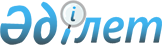 Об утверждении Правил проведения раздельных сходов местного сообщества и количественного состава представителей жителей села для участия в сходах местного сообщества села Большие Дубравы Сарыкольского района Костанайской области
					
			Утративший силу
			
			
		
					Решение маслихата Сарыкольского района Костанайской области от 23 января 2020 года № 315. Зарегистрировано Департаментом юстиции Костанайской области 29 января 2020 года № 8930. Утратило силу решением маслихата Сарыкольского района Костанайской области от 25 сентября 2023 года № 59
      Сноска. Утратило силу решением маслихата Сарыкольского района Костанайской области от 25.09.2023 № 59 (вводится в действие по истечении десяти календарных дней после дня его первого официального опубликования).
      Сноска. Заголовок изложен в новой редакции на государственном языке, текст на русском языке не меняется, решением маслихата Сарыкольского района Костанайской области от 18.02.2022 № 120 (вводится в действие по истечении десяти календарных дней после дня его первого официального опубликования).
      В соответствии с пунктом 6 статьи 39-3 Закона Республики Казахстан от 23 января 2001 года "О местном государственном управлении и самоуправлении в Республике Казахстан" и постановлением Правительства Республики Казахстан от 18 октября 2013 года № 1106 "Об утверждении Типовых правил проведения раздельных сходов местного сообщества" Сарыкольский районный маслихат РЕШИЛ:
      1. Утвердить прилагаемые Правила проведения раздельных сходов местного сообщества села Большие Дубравы Сарыкольского района Костанайской области.
      2. Утвердить количественный состав представителей жителей села для участия в сходах местного сообщества села Большие Дубравы Сарыкольского района Костанайской области, согласно приложению к настоящему решению.
      3. Признать утратившим силу решение Сарыкольского районного маслихата "Об утверждении Правил проведения раздельных сходов местного сообщества и количественного состава представителей жителей сел для участия в сходах местного сообщества Лесного сельского округа Сарыкольского района Костанайской области" от 8 августа 2014 года № 200 (опубликовано 9 сентября 2014 года в информационно-правовой системе "Әділет", зарегистрировано в Реестре государственной регистрации нормативных правовых актов за № 5015).
      4. Настоящее решение вводится в действие по истечении десяти календарных дней после дня его первого официального опубликования. Правила проведения раздельных сходов местного сообщества села Большие Дубравы Сарыкольского района Костанайской области
      Сноска. Правила – в редакции решения маслихата Сарыкольского района Костанайской области от 18.02.2022 № 120 (вводится в действие по истечении десяти календарных дней после дня его первого официального опубликования). 1. Общие положения
      1. Настоящие Правила проведения раздельных сходов местного сообщества села Большие Дубравы Сарыкольского района Костанайской области разработаны в соответствии с пунктом 6 статьи 39-3 Закона Республики Казахстан "О местном государственном управлении и самоуправлении в Республике Казахстан", постановлением Правительства Республики Казахстан от 18 октября 2013 года № 1106 "Об утверждении Типовых правил проведения раздельных сходов местного сообщества" и устанавливают порядок проведения раздельных сходов местного сообщества жителей села Большие Дубравы.
      2. В настоящих Правилах используются следующие основные понятия:
      1) местное сообщество – совокупность жителей (членов местного сообщества), проживающих на территории села, в границах которой осуществляется местное самоуправление, формируются и функционируют его органы;
      2) раздельный сход местного сообщества – непосредственное участие жителей (членов местного сообщества) села в избрании представителей для участия в сходе местного сообщества. 2. Порядок проведения раздельных сходов местного сообщества
      3. Для проведения раздельного схода местного сообщества, территория села подразделяется на участки (улицы).
      4. На раздельных сходах местного сообщества избираются представители для участия в сходе местного сообщества в количестве не более трех человек.
      5. Раздельный сход местного сообщества созывается и организуется акимом села Большие Дубравы.
      6. О времени, месте созыва раздельных сходов местного сообщества и обсуждаемых вопросах население местного сообщества оповещается акимом села Большие Дубравы не позднее чем за десять календарных дней до дня его проведения через средства массовой информации или иными способами.
      7. Проведение раздельного схода местного сообщества в пределах села организуется акимом села Большие Дубравы.
      При наличии в пределах улицы многоквартирных домов раздельные сходы многоквартирного дома не проводятся.
      8. Перед открытием раздельного схода местного сообщества проводится регистрация присутствующих жителей соответствующей улицы, имеющих право в нем участвовать.
      Раздельный сход местного сообщества считается состоявшимся при участии не менее десяти процентов жителей (членов местного сообщества), проживающих на данной улице и имеющих право в нем участвовать.
      9. Раздельный сход местного сообщества открывается акимом села Большие Дубравы или уполномоченным им лицом.
      Председателем раздельного схода местного сообщества является аким села Большие Дубравы или уполномоченное им лицо.
      Для оформления протокола раздельного схода местного сообщества открытым голосованием избирается секретарь.
      10. Кандидатуры представителей жителей села для участия в сходе местного сообщества выдвигаются участниками раздельного схода местного сообщества в соответствии с количественным составом, утвержденным районным маслихатом.
      11. Голосование проводится открытым способом персонально по каждой кандидатуре. Избранными считаются кандидаты, набравшие наибольшее количество голосов участников раздельного схода местного сообщества.
      12. На раздельном сходе местного сообщества ведется протокол, который подписывается председателем и секретарем и передается в аппарат акима села Большие Дубравы. Количественный состав представителей жителей села для участия в сходах местного сообщества села Большие Дубравы Сарыкольского района Костанайской области
      Сноска. Приложение – в редакции решения маслихата Сарыкольского района Костанайской области от 18.02.2022 № 120 (вводится в действие по истечении десяти календарных дней после дня его первого официального опубликования).
					© 2012. РГП на ПХВ «Институт законодательства и правовой информации Республики Казахстан» Министерства юстиции Республики Казахстан
				
      Председатель сессии 

Т. Жаугаштин

      Секретарь Сарыкольского районного маслихата 

К. Базарбаева
Утверждены
решением маслихата
от 23 января 2020 года
№ 315Приложение
к решению маслихата
от 23 января 2020 года
№ 315
Наименование населенного пункта
Количество представителей жителей села Большие Дубравы Сарыкольского района Костанайской области (человек)
Для жителей села Большие Дубравы Сарыкольского района Костанайской области
5